ОБАВЕШТЕЊЕ О ЗАКЉУЧЕНОМ УГОВОРУЈНМВ 6/2020, услуге одржавања хигијене – чишћење у објекту Управе за аграрна плаћања у ШапцуНазив наручиоца: Министарство пољопривреде, шумарства и водопривреде – Управа за аграрна плаћања.Адреса наручиоца: Булевар краља Александра 84, Београд.Интернет страница наручиоца: www.uap.gov.rsВрста наручиоца: органи државне управе.Врста предмета: услуге.Врста поступка: јавна набавка мале вредности.Предмет набавке, назив и ознака из Општег речника набавки: услуге одржавања хигијене – чишћење у објекту Управе за аграрна плаћања у Шапцу, шифра из Општег речника набавки 85142300-9, услуге у области хигијене.Уговорена вредност: 355.320,00 динара динара без ПДВ-a.Критеријум за доделу уговора: Додела уговора извршена је сходно критеријуму и резервном критеријуму утврђеном позивом за подношење понуда и конкурсном документацијом, тако да је на понуђаче који су доставили прихватљиве понуде примењен критеријум „најнижа понуђена цена“. Број примљених понуда: 2 (две).Понуђена цена без ПДВ-а: Највиша:  404.460,00 динара без ПДВ Укупна понуђена цена за 12 месеци без ПДВ-а: Најнижа:  355.320,00 динара без ПДВ Највиша:  404.460,00 динара без ПДВ Укупна понуђена цена за 12 месеци без ПДВ-а код прихватљивих понуда:Најнижа:  355.320,00 динара без ПДВ Датум доношења одлуке о додели уговора: 17.7.2020. године.Датум закључења уговора: 10.8.2020. године.Основни подаци о добављачу: (назив, седиште, матични број и законски заступници): SION GARD DOO BEOGRAD, са седиштем у Београду, Бежанијских Илегалаца 3, матични број 20312637, законски заступник Ненад Јаковљевић.Период важења уговора: уговор почиње са реализацијом дана 17.8.2020. године, а трајање уговора је 12 месеци, укључујући  и дан ступања на снагу уговора.КОМИСИЈА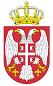 Република СрбијаМИНИСТАРСТВО ПОЉОПРИВРЕДЕ,ШУМАРСТВА И ВОДОПРИВРЕДЕУправа за аграрна плаћања               Број:  404-02-26/2020-07              Датум: 17.8.2020. годинеБеоград